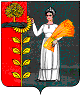 Администрация сельского поселения Демшинский сельсовет Добринского муниципального района Липецкой областиРоссийской ФедерацииПОСТАНОВЛЕНИЕ03.02.2020		                      с. Демшинка                                     № 6О разработке проекта внесения изменений в местные нормативы градостроительного проектирования сельского поселения Демшинский сельсовет Добринского муниципального района Липецкой области        Руководствуясь  Градостроительным кодексом Российской Федерации                        №190-ФЗ от 29.12.2004г., Федеральным законом  от 27.12.2019 № 521-ФЗ                      «О внесении изменений  в статьи  77 и  85 Федерального закона  «Об общих принципах организации местного самоуправления в Российской Федерации»,    Положением  «О порядке  подготовки и утверждения местных нормативов градостроительного проектирования сельского поселения Демшинский сельсовет Добринского муниципального района Липецкой области Российской Федерации и внесения изменений в них», принятым решением Совета депутатов сельского поселения Демшинский сельсовет  от 12.04.2018г. № 149 –рс,  Уставом сельского поселения, администрация сельского поселения Демшинский сельсовет ПОСТАНОВЛЯЕТ:      1. Разработать,  до 10.02.2020 г.,  администрации сельского поселения  проект внесения изменений в «Местные нормативы градостроительного проектирования сельского поселения Демшинский сельсовет Добринского муниципального района Липецкой области».     2. Проект внесения изменений в  «Местные нормативы градостроительного проектирования сельского поселения Демшинский сельсовет Добринского муниципального района Липецкой области», подлежит обнародованию и размещению на сайте администрации сельского поселения Демшинский сельсовет в сети «Интернет».          3. По истечении двух месяцев с момента обнародования и размещения на сайте администрации сельского поселения Демшинский сельсовет проект внесения изменений в «Местные нормативы градостроительного проектирования сельского поселения Демшинский сельсовет Добринского муниципального района Липецкой области »,  направить в Совет депутатов сельского поселения  Демшинский  сельсовет для принятия.     4.Контроль,  за исполнением настоящего постановления,  оставляю за собой.Глава сельского поселения                                                                           Демшинский сельсовет                                                    А.И. Двуреченских